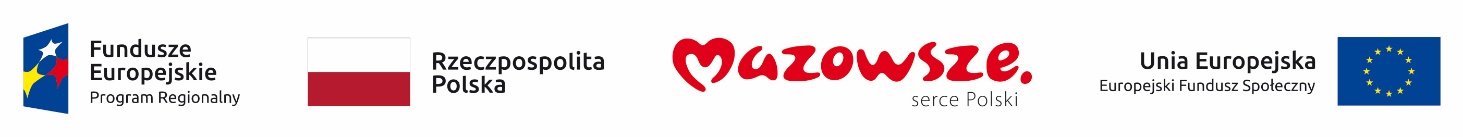 Gmina Miasto Płońsk w partnerstwie z Samorządem Województwa Mazowieckiego realizuje projekt pn. „Mazowiecki program przygotowania szkół, nauczycieli i uczniów do nauczania zdalnego” w ramach X Osi priorytetowej „Edukacja dla rozwoju regionu”, Działania 10.1 „Kształcenie 
i rozwój dzieci i młodzieży”, Poddziałania 10.1.1 „Edukacja ogólna”, którego celem jest podniesienie jakości nauczania w min. 330 szkołach z terenu Województwa Mazowieckiego poprzez zakup sprzętu i oprogramowania oraz przeprowadzenie szkoleń mających na celu przygotowanie szkół, nauczycieli 
i uczniów do nauki zdalnej. W ramach projektu Szkoła Podstawowa nr 1 im. Bolesława Chrobrego 
w Płońsku otrzymała pakiet sprzętu w postaci: zestawów komputerowych, laptopów, drukarek, urządzenia wielofunkcyjnego, projektora multimedialnego z ekranem oraz pakiet oprogramowań wspierających naukę zdalną. Ponadto wsparciem szkoleniowym w zakresie nauczania zdalnego objęci zostali nauczyciele i uczniowie. Wartość projektu wynosi 55 624 305, 00 zł, natomiast dofinansowanie 
ze środków Unii Europejskiej wynosi: 40 374 335, 00 zł.